The Bible Speaks: PoliticsPart 5 – A Different Game: Living by the SpiritSummary:Different GameDifferent GoalsOur Mission is not Reliant on a GovernmentTransformation vs. CoercionSubversive: Undermining vs. OverwhelmingA Case Study From 538 B.C.Living by the SpiritTakeawaysThe Bible Speaks: PoliticsPart 5 – A Different Game: Living by the Spirit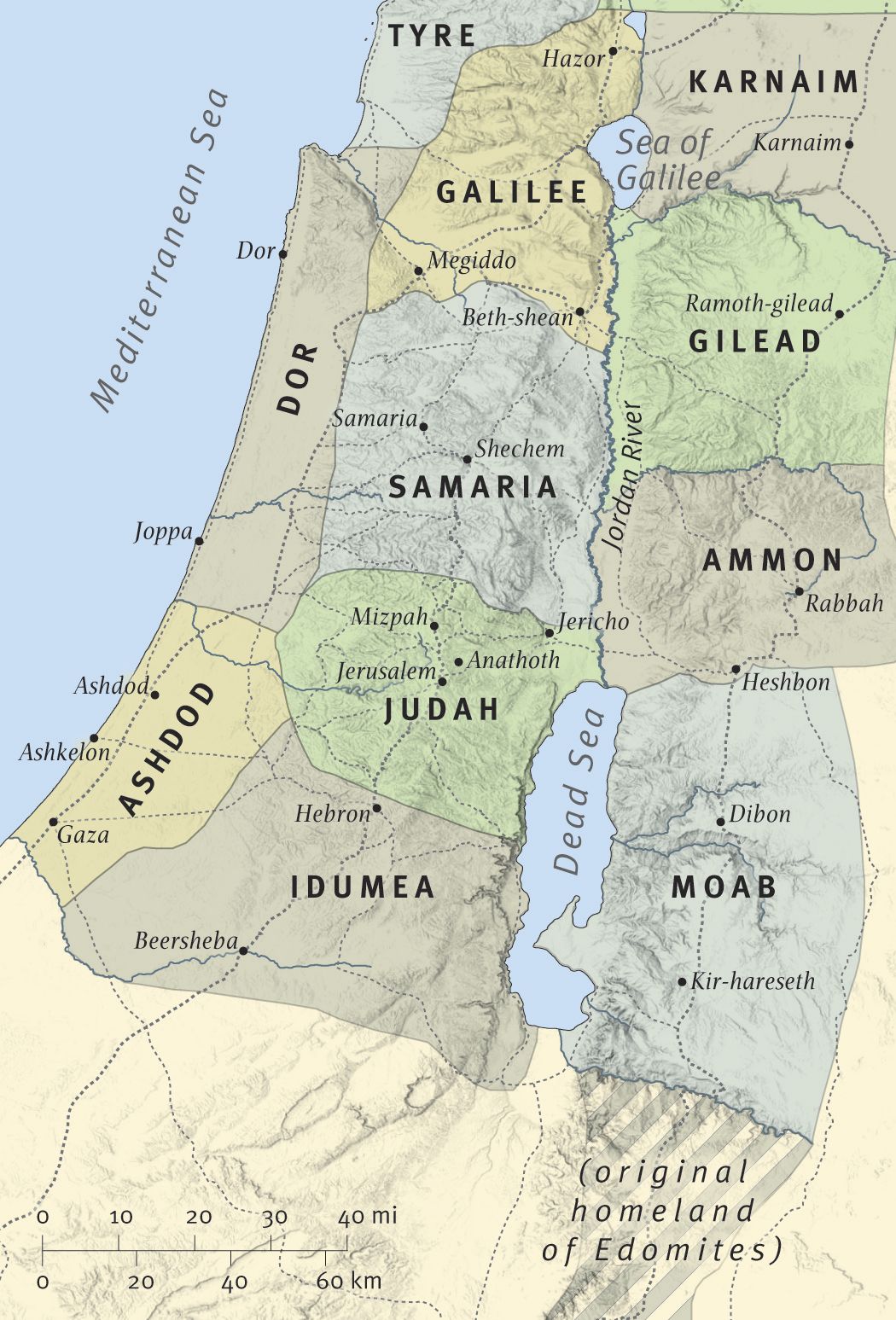 The Land of Israel around 538 B.C. When Zerubbabel and the 1st Group of Israelite Exiles ReturnedDiscussion:What are your takeaways from the story of God’s rebuilding of Israel during the time of Zerubbabel and the Israelite return from exile?Does the character of citizens determine the nature of government or vice versa? Why do you think so?Discuss what it means for you, in your Monday through Friday life, to live by the Spirit? What are some examples you would share?